Vyfarbi si bacilov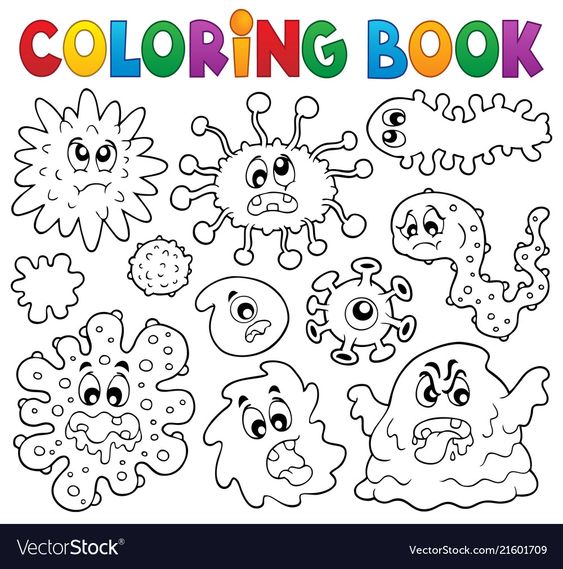 Máme špinavé ruky, čo potrebujeme spraviť aby boli čisučké?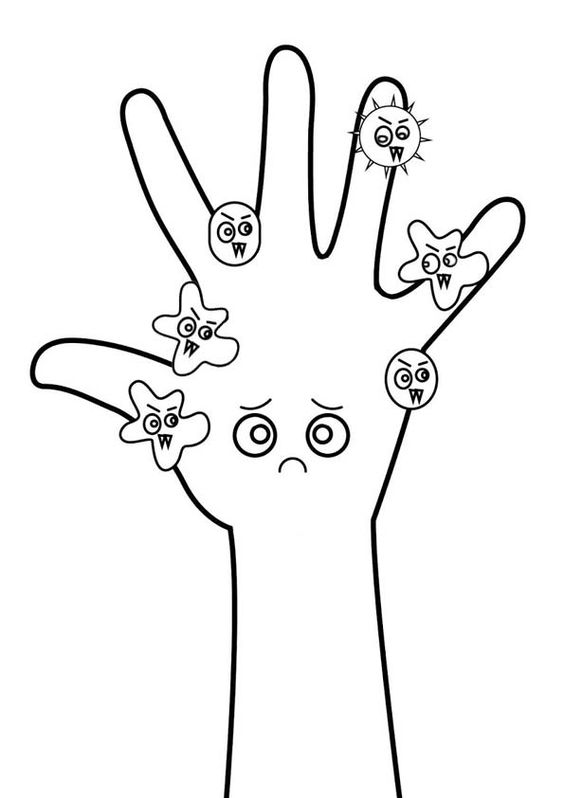 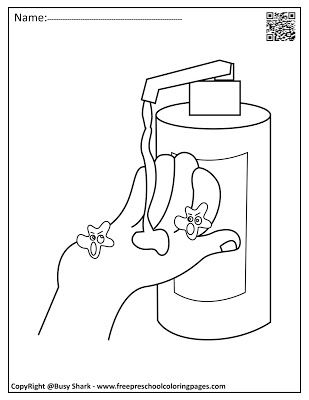 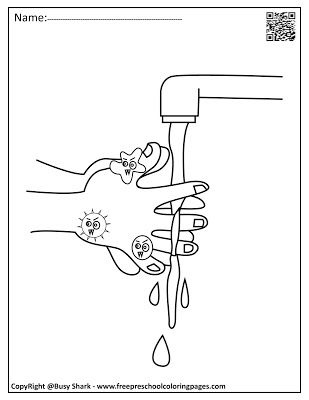 